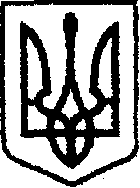 У К Р А Ї Н Ачернігівська обласна державна адміністраціяУПРАВЛІННЯ  КАПІТАЛЬНОГО БУДІВНИЦТВАН А К А ЗПро створення комісії	З метою повного, всебічного та неупередженого розгляду листа ТОВ «Фірма «МЖК-СЕРВІС» від 08.10.2019 №297 про додаткові роботи, що виникли при виконанні будівельно-монтажних робіт по об’єкту: «Амбулаторія загальної практики сімейної медицини (на 1-2 лікаря) по вул.Незалежності, 28а,  в с.Кобижча Бобровицького району Чернігівської області – будівництво»	наказую:Створити комісію для розгляду листа ТОВ «Фірма «МЖК-СЕРВІС» від 08.10.2019 №297.Залучити до складу комісії відповідно до листа ТОВ «Фірма «МЖК-СЕРВІС» від 08.10.2019 №296:Залучити до складу комісії відповідно до листа ТОВ «СІТІ-ПРОЕКТ»                 від 08.10.2019 №40 :Затвердити склад  комісії згідно з додатком. Комісії в термін до 18.10.2019 провести обстеження об’єкта будівництва: «Амбулаторія загальної практики сімейної медицини (на 1-2 лікаря) по вул.Незалежності, 28а,  в с.Кобижча Бобровицького району Чернігівської області – будівництво». За результатами обстеження та з урахування прийнятих у робочому проекті «Амбулаторія загальної практики сімейної медицини (на 1-2 лікаря) по вул.Незалежності, 28а,  в с.Кобижча Бобровицького району Чернігівської області – будівництво» проєктних рішень скласти акт на додаткові роботи, а також у разі необхідності скласти акт обстеження, в якому внести пропозиції щодо шляхів забезпечення виконання будівельних робіт на об’єкті будівництва: «Амбулаторія загальної практики сімейної медицини (на 1-2 лікаря) по вул.Незалежності, 28а,  в с.Кобижча Бобровицького району Чернігівської області – будівництво» та відобразити обґрунтованість внесення змін до проекто-кошторисної документації. Зазначені акти подати  на розгляд та затвердження до 25.10.2019.Контроль за виконанням наказу залишаю за собою.Подання: Погоджено:Ознайомлені :А. СимоненкоСкладкомісії для розгляду листа ТОВ «Фірма «МЖК-СЕРВІС» від 08.10.2019 №297.Голова комісії:Члени комісії:від09.10.2019 р.               Чернігів№434Лутченко В.П.Начальника будівельної дільниці ТОВ «Фірма «МЖК-СЕРВІС» Феня С.І.Головного інженера проекту НачальникАндрій ТИШИНАПровідний інженер відділу технічного наглядуБ. ПрозерськийЗаступник начальника Управління –начальник відділу технічного контролю автомобільних дорігВ. КлючникНачальник відділу технічного наглядуР. ШурикЗавідувач сектору юридичного забезпеченняС. ДовгальДодаток наказ начальника Управління капітального будівництва Чернігівської обласної державної адміністрації« 09»10.2019року№434Шурик Р.В.Начальник відділу технічного нагляду                                             Лутченко В.П.Начальника будівельної дільниці ТОВ «Фірма                    «МЖК-СЕРВІС»Начальника будівельної дільниці ТОВ «Фірма                    «МЖК-СЕРВІС»Симоненко А.І.Спеціаліст по здійсненню технічного наглядуСпеціаліст по здійсненню технічного наглядуФень С.Г.Фень С.Г.Головний інженер проекту Провідний інженер відділу технічного наглядуБ.ПРОЗЕРСЬКИЙ